PONTE ALTA DO NORTE-SCESCOLA: CEME RECANTO DA CRIANÇAPROFESSORA: ADRIANA DOS SANTOSTURMA: 1°ANOTURNO: VESPERTINOATIVIDADES REMOTAS/ NÃO PRESENCIAIS: 27/07/2020 Á 30/07/2020SEGUNDA - FEIRA 27/07 (PORTUGUÊS)LDI PÁGINA 13 CONTINUIDADE.USO DA LETRA TATIVIDADES 5) OBSERVE AS LETRAS E AS SÍLABAS QUE FORMAM A PALAVRA TATU. RESPONDA AS PERGUNTAS:                    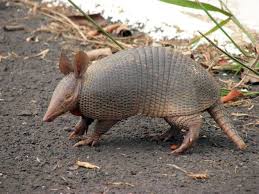 A) QUANTAS LETRAS TEM ESSA PALAVRAS?B) QUANTAS SÍLABAS? (OBSERVE QUANTAS VEZES VOCÊ MOVIMENTA A BOCA PARA FALAR TATUC) QUANTAS LETRAS TEM CADA SÍLABA? 6)  FAÇA O MESMO COM A PALAVRA TELEFONE.

        A) QUANTAS LETRAS?B)  EM QUANTAS SÍLABAS? 
C)  QUANTAS LETRAS TEM CADA SÍLABA?(CIÊNCIAS) PÁGINAS.08 E 09 LDICINCO SENTIDOSFAZER A LEITURA DO TEXTO OLFATO E GUSTAÇÃO. ATIVIDADE:A)  ESCOLHER UM DOS SENTINDOS E FAZER UMA ILUSTRAÇÃO.     ESCREVA O NOME NO ESPAÇO A SEGUIR TERÇA – FEIRA 28/07 (MATEMÁTICA)ATIVIDADE EXTRA DA APOSTILA: ESTUDAR A TABELA DOS NÚMEROS.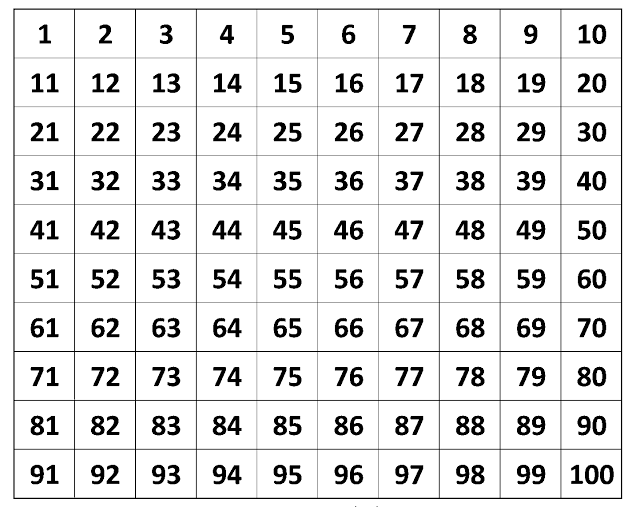 QUARTA – FEIRA: 29/07(HISTÓRIA) PÁGINA. 07 LDI CONTINUIDADE.PESQUISA:NO CONTO RUA FELINA, OS GATOS E OS HUMANOS COMEMORAM O PRIMEIRO BEIJO.PERGUNTE PARA ALGUÉM DE SUA CASA SE EXISTE ALGUM ACONTECIMENTO QUE SÓ VOCÊS COMEMORAM.A) COM AJUDA DE UM ADULTO, ESCREVA QUAL É ESSA COMEMORAÇÃO.B) EM SUA OPNIÃO, NA RUA FELINA MORAM PESSOAS DA MESMA FAMÍLIA?       POR QUE VOCÊ ACHA ISSO?C) LEIA O TRECHO, ABAIXO DEPOIS FAÇA O QUE SE PEDE.QUINTA – FEIRA 30 /07GEOGRAFIA PÁGINA.08AS PARTES INTERNAS DE UMA MORADIA AS PARTES INTERNAS DE UMA MORADIA PODEM SER CHAMADAS DE CÔMODOS OU DEPENDÊNCIAS.CADA CÔMODO TEM UMA FUNÇÃO É USADO DE MANEIRAS DIFERENTES.OBSERVE OS CÔMODOS REPRESENTADOS NESTA ILUSTRAÇÃO. APÓS OBSERVAR PODE COLORIR BEM LINDO.